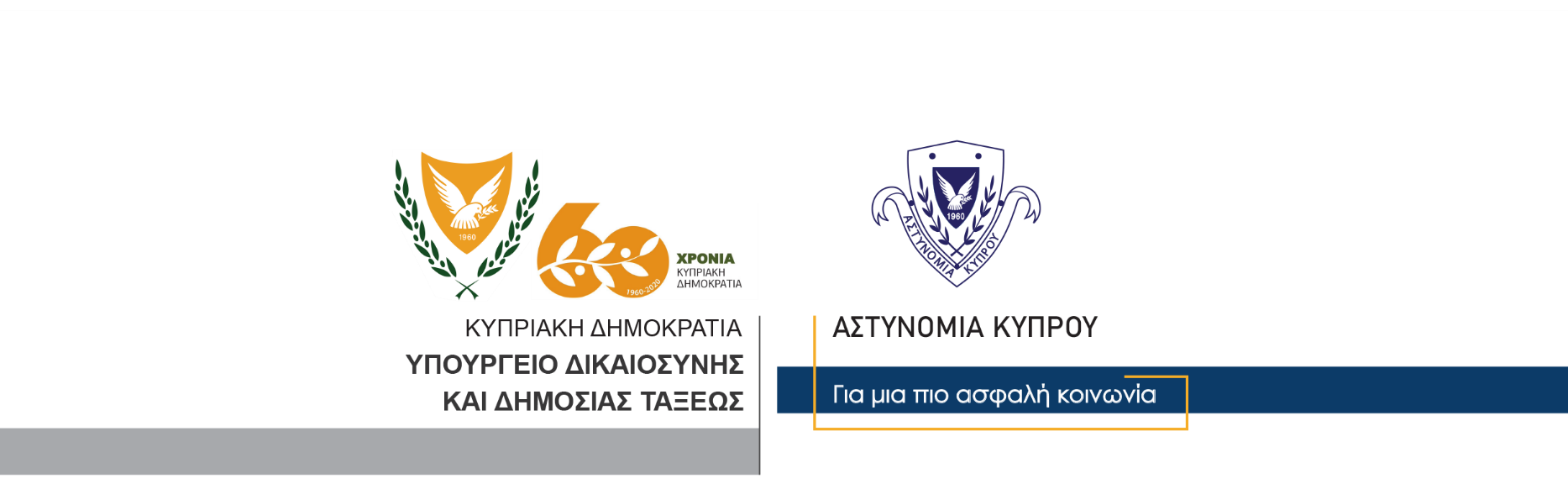 31 Δεκεμβρίου, 2020                                                         Δελτίο Τύπου 5 - Θανατηφόρα Οδική ΣύγκρουσηΣε νέα θανατηφόρα οδική σύγκρουση που συνέβη σήμερα το μεσημέρι στην Αραδίππου, έχασε τη ζωή του ο 35χρονος Χριστάκης Χριστοδούλου, κάτοικος Αραδίππου.Συγκεκριμένα, γύρω στη 1.15μ.μ. σήμερα, ενώ ο 35χρονος οδηγούσε τη μοτοσικλέτα του στη λεωφόρο Μακαρίου στην Αραδίππου, κάτω από συνθήκες που διερευνώνται, προσέκρουσε σε προπορευόμενο όχημα που οδηγούσε 41χρονη.     Από τη σύγκρουση, ο 35χρονος τραυματίστηκε κρίσιμα και μεταφέρθηκε με ασθενοφόρο στο Γενικό Νοσοκομείο Λάρνακας, όπου υπέκυψε στα τραύματά του. Η Τροχαία Λάρνακας συνεχίζει τις εξετάσεις. ..Κλάδος ΕπικοινωνίαςΥποδιεύθυνση Επικοινωνίας Δημοσίων Σχέσεων & Κοινωνικής Ευθύνης